Agricultural Food Science	              Course No. 18305	             Credit: 1.0Pathways and CIP Codes: Animal Science, Health, and Related Industries (01.0901); Diversified Agricultural Science (01.0000)Course Description: Course imparts the knowledge and skills needed to produce and manufacture food products for the consumer market. These courses focus on food products while covering a variety of topics, such as quality selection and preservation, equipment care and sanitation, government regulations, marketing, consumer trends, and product research and development.Directions: The following competencies are required for full approval of this course. Check the appropriate number to indicate the level of competency reached for learner evaluation.RATING SCALE:4.	Exemplary Achievement: Student possesses outstanding knowledge, skills or professional attitude.3.	Proficient Achievement: Student demonstrates good knowledge, skills or professional attitude. Requires limited supervision.2.	Limited Achievement: Student demonstrates fragmented knowledge, skills or professional attitude. Requires close supervision.1.	Inadequate Achievement: Student lacks knowledge, skills or professional attitude.0.	No Instruction/Training: Student has not received instruction or training in this area.Benchmark 1: CompetenciesBenchmark 2: CompetenciesBenchmark 3: CompetenciesBenchmark 4:	 CompetenciesBenchmark 5:	 CompetenciesBenchmark 6: CompetenciesBenchmark 7:	 CompetenciesI certify that the student has received training in the areas indicated.Instructor Signature: 	For more information, contact:CTE Pathways Help Desk(785) 296-4908pathwayshelpdesk@ksde.org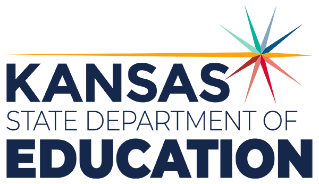 900 S.W. Jackson Street, Suite 102Topeka, Kansas 66612-1212https://www.ksde.orgThe Kansas State Department of Education does not discriminate on the basis of race, color, national origin, sex, disability or age in its programs and activities and provides equal access to any group officially affiliated with the Boy Scouts of America and other designated youth groups. The following person has been designated to handle inquiries regarding the nondiscrimination policies:	KSDE General Counsel, Office of General Counsel, KSDE, Landon State Office Building, 900 S.W. Jackson, Suite 102, Topeka, KS 66612, (785) 296-3201. Student name: Graduation Date:#DESCRIPTIONRATING1.1Explain the application of chemistry and physics to food science.1.2Explain how the chemical and physical properties of foods influence nutritional value and eating quality.1.3Determine chemical and physical properties of food products.1.4Identify and explain common weights and measures used in the food products and processing industry.1.5Weigh and measure food products and perform conversions between units of measure.1.6Use weights and measures to formulate and package food products.#DESCRIPTIONRATING2.1Explain the Food Guide Pyramid in the relation to essential nutrients for the human diet.2.2Discuss the application of industry standards in the food products and processing industry.2.3Design a daily food guide for a healthful diet.2.4Discuss common food constituents (e.g., proteins, carbohydrates, fats, vitamins, minerals).2.5Compare and contrast food constituents and their relative value to product taste, appearance, etc..2.6Analyze food products to identify food constituents. 2.7Identify common food additives (e.g., preservatives, antioxidants, buffers, stabilizers, colors, flavors).2.8Describe the purpose of common food additives.2.9Formulate and explain incorporation of additives into food products. #DESCRIPTIONRATING3.1Describe the effects food-borne pathogens have on food products and humans.3.2Explain techniques and procedures for the safe handling of food products.3.3Evaluate food product handling procedures.3.4Explain the importance of developing and maintaining Sanitation Standard Operating Procedures (SSOP).3.5Describe contamination hazards (physical, chemical and biological) associated with food products and processing.3.6Identify the seven principles of HACCP.3.7Explain the implementation of the seven principles of HACCP.3.8Perform quality-assurance tests on food products.3.9Explain the importance of record keeping in a food products and processing system.3.10Discuss documentation procedures in a food products and processing system. 3.11Explain safety standards that must be observed in facility design and equipment use.3.12Outline guidelines for personnel safety in the food products and processing industry.3.13Identify reasons for using a planned maintenance program to maintain equipment and facilities.3.14Develop a basic equipment and facility maintenance program. #DESCRIPTIONRATING4.1Identify methods of food preservation and give examples of foods preserved by each method.4.2Preserve foods using various methods and techniques.4.3Explain materials and methods of food packaging and presentation.4.4Identify and explain storage conditions to preserve product quality. 4.5Select and utilize packaging materials in storing processed foods and raw food products.4.6Analyze the foods stored in various packaging materials to determine which materials retain desirable food qualities.4.7Select methods and conditions for storing raw and processed food products.4.8Compare and contrast foods stored under varying conditions for quality, shelf life and intended use.#DESCRIPTIONRATING5.1Discuss the history and describe and explain the components (e.g., processing, distribution, byproducts) of the food products and processing industry.5.2Discuss how research and industry developments lead to improvements in the food products and processing industry.5.3Describe factors in planning and developing a new food product (e.g., regulation, creativity, and economics).5.4Identify and describe accepted animal treatment and harvesting techniques.5.5Describe the effects food-borne pathogens have on food products and humans. 5.6Describe the importance of premortem and post-mortem inspections of animals for harvest. 5.7Describe the importance of performing quality-assurance tests on food products.Identify quality and yield grades of food products.5.8Discuss factors that affect quality and yield grades of food products.5.9Select raw food products based on yield grades, quality grades and related selection criteria.5.10Plan and create a new food product. 5.11Perform sensory-testing and marketing functions to characterize and determine consumer preference and market potential.#DESCRIPTIONRATING6.1Explain the purposes of organizations that are part of or regulate the food products and processing industry.6.2Explain the importance and usage of industry standards in food products and processing.6.3Discuss the application of industry standards in the food products and processing industry.6.4Explain the purpose of Good Manufacturing Practices (GMP).6.5Explain the importance of food labeling to the consumer.6.6Explain the required components of a food label.6.7Prepare and label foods according to the established standards of regulatory agencies.6.8Prepare a plan for implementation of industry standards in food products and processing programs. #DescriptionRATING7.1Explain the nature of marketing plans.7.2Implement marketing research to obtain and evaluate information for the creation of a marketing plan.7.3Obtain, develop, maintain, and improve a food product in response to market opportunities.7.4Use marketing strategies and processes to determine and meet client needs and wants.7.5Explain the concept of advertising. 7.6Define state and federal laws governing advertising practices. 7.7Describe product information for use in selling.7.8Identify customer's buying motives for use in selling. 7.9Explain the principles of supply and demand.7.10Determine product-line profitability.